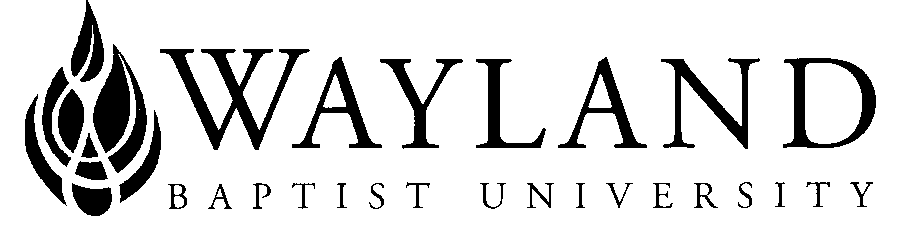 WBU OnlineSchool of Christian StudiesUNIVERSITY MISSION STATEMENTWayland Baptist University exists to educate students in an academically challenging, learning-focused and distinctively Christian environment for professional success and service to God and humankind.COURSE NUMBER & NAME: THST3301VC01   Christian SpiritualityTERM: Spring 1, 2022INSTRUCTOR: Dr. Michael DainCONTACT INFORMATION:Office phone:  (806) 742-9537WBU Email:  dainm@wbu.edu OFFICE HOURS, BUILDING & LOCATION: WBU OnlineCOURSE MEETING TIME & LOCATION:Meeting day & time:	Asynchronous, Virtual CampusCATALOG DESCRIPTION: Introduction to devotional and contemplative forms of Christian spirituality as a means of discipleship and enhancing and deepening faith; study will engage primary sources, considered classics, by women and men who have reflected deeply on the Christian life with God and its implications.PREREQUISITE(S):  RLGN 1301 or RLGN 1303, and RLGN 1302 or RLGN 1304REQUIRED TEXTBOOK AND RESOURCE MATERIAL: COURSE OUTCOMES AND COMPETENCIES:Students will be able toRecognize the necessity that Christianity be a way of life, not merely a set of beliefs or values.Demonstrate an awareness and understanding of devotional and contemplative forms of Christian spirituality as a means of discipleship and enhancing and deepening faith.Research and discuss the history of Christian spiritual reflection, by engaging primary sources, considered classics, by women and men who have reflected deeply on the Christian life and its implications.Examine the Christian spirituality of key Christians in the history of the Church.ATTENDANCE REQUIREMENTS: WBU OnlineStudents are expected to participate in all required instructional activities in their courses. Online courses are no different in this regard; however, participation must be defined in a different manner. Student “attendance” in an online course is defined as active participation in the course as described in the course syllabus. Instructors in online courses are responsible for providing students with clear instructions for how they are required to participate in the course. Additionally, instructors are responsible for incorporating specific instructional activities within their course and will, at a minimum, have weekly mechanisms for documenting student participation. These mechanisms may include, but are not limited to, participating in a weekly discussion board, submitting/completing assignments in Blackboard, or communicating with the instructor. Students aware of necessary absences must inform the professor with as much advance notice as possible in order to make appropriate arrangements. Any student absent 25 percent or more of the online course, i.e., non-participatory during 2 or more weeks of an 8-week session, may receive an F for that course. Instructors may also file a Predict Report for students with excessive non-participation. Any student who has not actively participated in an online class prior to the census date for any given session is considered a “no-show” and will be administratively withdrawn from the class without record. To be counted as actively participating, it is not sufficient to log in and view the course. The student must be submitting work as described in the course syllabus. Additional attendance and participation policies for each course, as defined by the instructor in the course syllabus, are considered a part of the university’s attendance policy.STATEMENT ON PLAGIARISM & ACADEMIC DISHONESTY:Wayland Baptist University observes a zero tolerance policy regarding academic dishonesty. Per university policy as described in the academic catalog, all cases of academic dishonesty will be reported and second offenses will result in suspension from the university.DISABILITY STATEMENT:In compliance with the Americans with Disabilities Act of 1990 (ADA), it is the policy of Wayland Baptist University that no otherwise qualified person with a disability be excluded from participation in, be denied the benefits of, or be subject to discrimination under any educational program or activity in the university. The Coordinator of Counseling Services serves as the coordinator of students with a disability and should be contacted concerning accommodation requests at (806) 291-3765. Documentation of a disability must accompany any request for accommodations.COURSE REQUIREMENTS and GRADING CRITERIA:The course will be composed of reading assignments, discussion forums, a personal devotional or contemplative writing project, a critical assessment and evaluation of a classical writing by a man or woman who have reflected deeply on the Christian life, and an analytical book review during the semester.Reading Assignments: Students will read chapters as listed in the schedule of readings and tests. Assigned textbook readings as indicated in the schedule must be completed on a weekly basis in order for you to participate meaningfully in discussion board activities. Active participation in an online forum is measured by posting at least four substantial comments per forum (not including the Prayer Requests & Praise forum). Comments may be replies to posted questions or to the responses of other students. Participation in discussion board forums will count for 100 points of the final grade (25% of final grade).Reflective Critique Written Assignment: Students will submit via Blackboard a 5-10 page (double-spaced), reflective (critical evaluation) paper on the writing of a post-New Testament, deeply spiritual Christian writer (a list of these may be found in McGuinn’s book as well as McGrath’s book). The paper should include a title page and a bibliography page. References must be cited in Turabian style. The paper will consist of three parts: (1) a summary/highlights of the writing; (2) critical evaluation of the writing; and (3) personal application of the writing to student's life. The completed written assignment will be DUE FEBRUARY 21. Any paper not submitted on time will automatically lose one point per day for each day that it is late. This paper amounts to 100 points (25% of the final grade).Book Review: At the beginning of the course, students will read Alister McGrath’s book, Christian Spirituality, and submit a 5-page summary and analytical review of the book (in terms of what was either problematic as well as most beneficial or helpful). It must have a title page and bibliography page (even if McGrath’s book is the only one listed). This review will be worth 100 points (25% of the final grade).  DUE FEBRUARY 7Personal Devotional/Contemplative Project:  As you are reading through the contemplative writings of classic Christian mystics, I hope you would have the urge to jot down your own devotional or contemplative thoughts about your personal faith and your life in Christ.  So to help you with that project, please submit a 2-3 page essay expressing those thoughts and ideas. Upload the essay via Blackboard for grading. And if you feel led, please feel free to share it with your classmates via the Discussion Board. Submission of this project counts 100 points (up to 25% of the final grade). DUE FEBRUARY 28Course Evaluation (Method of Determining Grade)Grading will be based on the following scale: Students will have the opportunity to accumulate up to 400 points during the semester. This is how they can be earned:Reflective Writing Critique	= 100 points		(25% of final grade)Analytical Book Review	= 100 points		(25% of final grade)Discussion Forum		= 100 points		(25% of final grade)Devotional Essay Project	= 100 points 		(25% of final grade)The grading scale then would be as follows: A = 360-400 points; B = 320-359 points; C = 280-319 points; D = 240-279 points; and F = 239 and below.University Grading System		A	90-100				I	INCOMPLETE**		B	80-89				Cr	FOR CREDIT		C	70-79				NCr	NO CREDIT		D	60-69				WP	WITHDRAWAL PASSING		F	BELOW 60			WF	WITHDRAWAL FAILING	                                   				W	WITHDRAWAL**A grade of incomplete is changed if the deficiency is made up by midterm of the next regular semester; otherwise, it becomes "F".  This grade is given only if circumstances beyond the student's control prevented completion of work during the semester enrolled and attendance requirements have been met.  A grade of "CR" indicates that credit in semester hours was granted but no grade or grade points were recorded.Grade Appeal Statement: “Students shall have protection through orderly procedures against prejudices or capricious academic evaluation. A student who believes that he or she has not been held to realistic academic standards, just evaluation procedures, or appropriate grading, may appeal the final grade given in the course by using the student grade appeal process described in the Academic Catalog. Appeals  may  not  be  made  for  advanced  placement  examinations  or  course bypass examinations. Appeals are limited to the final course grade, which may be upheld, raised, or lowered at any stage of the appeal process. Any recommendation to lower a course grade must be submitted through the Vice President of Academic Affairs/Faculty Assembly Grade Appeals Committee for review and approval. The Faculty Assembly Grade Appeals Committee may instruct that the course grade be upheld, raised, or lowered to a more proper evaluation.”TENTATIVE SCHEDULEThe student is responsible for reading the assignments before the class session.  The instructor reserves the right to give quizzes over the reading assignments at his discretion.Week 1	 (January 10 – 16)	Welcome to the class/Introduction to Course/syllabus review	Begin reading McGrath’s book – Book report is due February 6Begin readings from Essential Writings of Christian Mysticism: “Preface” and “Introduction”		Respond to Discussion Board prompts for the week			Week 2 	(January 17 – 23)	Complete reading McGrath’s book – report is due February 6Continue readings from Essential Writings of Christian Mysticism: Part One: Section 1: “Biblical Interpretation” (pages 3-46)		Continue to respond to Discussion Board forums	Week 3	 (January 24 – 30)	Continue reading/writing up report on McGrath’s bookContinue readings from Essential Writings of Christian Mysticism: Part One: Section 2: “Asceticism and Purgation” (pages 47-77) Section 3: “Prayer, Liturgy, and Sacraments” (pages 79-121)		Continue to respond to Discussion Board forums	Week 4 	(January 31-February 6)Complete the writing up of report on McGrath’s bookBegin work on Reflective Critique paper – due February 20Continue readings from Essential Writings of Christian Mysticism: Part One: Section 4: “Inner and Outer Practices” (pages 123-148)Continue to respond to Discussion Board forums Book Review Report Due (McGrath’s Christian Spirituality) on February 6Week 5	 (February 7 – 13)	Continue to work on Reflective Critique paper – due February 20 Begin work on Devotional/Contemplative Project – due February 27Continue readings from Essential Writings of Christian Mysticism: Part One: Section 5: “Mystical Itineraries” (pages 149-187)Continue readings from Essential Writings of Christian Mysticism: Part Two: Section 6: “Living the Trinity” (pages 191-220) and Section 7: “Encountering Christ” (pages 221-250)		Continue to respond to Discussion Board forums Week 6 	(February 14 – 20)	Complete work on Reflective Critique paper – due February 20 Continue to work on Devotional/Contemplative Project – due February 27Continue readings from Essential Writings of Christian Mysticism: Part Two: Section 8: “Love and Knowledge” (any 2 excerpts, pages 251-280), Section 9: “Positive and Negative Ways to God” (any 2 excerpts, pages 281-308), and Section 10: “Vision, Contemplation, and Rapture” (any 4 excerpts, pages 309-364)Continue to respond to Discussion Board forums Reflective Critique Written Assignment Due on February 21	Week 7 	(February 21 – 27)	Complete work on Devotional/Contemplative paper – due February 27Continue readings from Essential Writings of Christian Mysticism: Part Two: Continue readings from Essential Writings of Christian Mysticism: Part Two: Section 11: “Distress and Dereliction” (any 2 excerpts, pages 365-393), Section 12: “Deification and Birthing” (any 2 excerpts, pages 395-425), and Section 13: “Union with God” (any 4 excerpts, pages 427-477)		Continue to respond to Discussion Board forums Personal Devotional/Contemplative Project Due – 11:59 p.m. CDT February 27Week 8 	(February 28- March 5)Continue readings from Essential Writings of Christian Mysticism: Part Two: Section 14: “Mysticism and Heresy” (pages 481-517) and Section 15: “Contemplation and Action” (pages 519-551) Begin to wrap up Discussion Board forums   Discussion Board Reflection on Texts & Course/CONGRATULATIONS! WELL DONE!TitleEditor/authorPublisherYearEdISBNChristian SpiritualityAlister McGrathBlackwell Pub19991978-0631212812Essential Writings of Christian MysticismBernard McGinnModern Library20062978-0812974218BibleAny translation